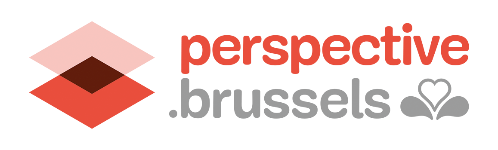 InschrijvingsformulierProjectoproep van het Brussels Hoofdstedelijk Gewest'Go4Brussels 2030 – proefprojecten voor jongeren tussen 15 en 21 jaar die zich in een situatie van schoolverzuim (dreigen te) bevinden in het beroepsgericht onderwijs'Dit formulier moet worden ingevuld door de initiatiefnemer (M/V/X) van een project die zich in het kader van die projectoproep kandidaat wil stellen. Gelieve bij het invullen rekening te houden met de verwachtingen in het beschrijvend document van de projectoproep. Ter herinnering: de projectoproep wil proefprojecten opzetten voor jongeren tussen 15 en 21 jaar die in het beroepsgericht onderwijs in het Brussels Hoofdstedelijk Gewest ingeschreven staan, maar die zich in een situatie van schoolverzuim (dreigen te) bevinden omdat ze de foute richting kozen.  Het is de bedoeling die jongeren te helpen bij het maken van een positieve en realistische studiekeuze. De beoogde doelstellingen zijn:Voor de jongeren die zich in een situatie van schoolverzuim dreigen te bevinden: voorkomen dat ze helemaal schoolmoe worden. Voor de jongeren die zich al in een situatie van schoolverzuim bevinden: hen de kans geven om weer in te pikken, in hun eigen studierichting óf een andere. We kunnen hen ook oriënteren in de richting van duaal leren of beroepsopleidingen van het korte type (voor de meerderjarige leerlingen).  Enkel de projecten die voldoen aan de administratieve ontvankelijkheidscriteria, worden geanalyseerd (cf. document projectoproep). Projecten die in het kader van de projectoproep worden ingediend, moeten binnen een termijn van 12 tot maximaal 22 maanden worden gerealiseerd tussen 01/12/2022 en 30/09/2024. De looptijd moet op het inschrijvingsformulier worden toegelicht, met name voor wat betreft de follow-up van de betrokken jongeren die na het project werden geheroriënteerd.Als de som van de gevraagde subsidies (eventueel gecorrigeerd door de Dienst Scholen) hoger is dan het beschikbare budget voor de projectoproep, krijgen de projecten die voldoen aan de administratieve ontvankelijkheidscriteria een score op 100 punten, op basis van de volgende criteria:Het project moet overeenstemmen met het voorwerp, de doelstellingen en de gemeenschappelijke kenmerken van de projectoproep: 30 puntenElk project dat minder dan 15 punten behaalt, wordt onmiddellijk afgewezen.Omvang van het project: 10 punten Aantal begeleide jongerenAantal betrokken scholen/opleidingscentra Kwaliteit van het project: 40 puntenHet project moet rekening houden met de manier waarop de studiekeuze momenteel in het Nederlands- en Franstalig beroepsgericht onderwijs wordt bepaald én met de veranderingen hieromtrent die op korte termijn gepland staan.De samenhang van de voorgestelde acties om de vaardigheden van jongeren op het vlak van studiekeuzes bij te spijkeren in functie van de realiteit op de school waar die jongeren bij de start van het project staan ingeschreven. De relevantie van de partnershipsDe relevantie van de manier waarop de jongeren die aan het project meewerken, worden geselecteerdElk project dat minder dan 20 punten krijgt, wordt onmiddellijk afgewezen.Haalbaarheid van het project: 10 punten De identificatie van risico's en de mechanismen om die risico's te beperken, zoals uitgewerkt door de initiatiefnemer van het projectDe haalbaarheid van activiteiten in het kader van de voor het project beschikbare middelenHet 'proefluik' van het project: 10 puntenEen project wordt als 'proefproject' beschouwd als het bij wijze van experiment of als test wordt opgezet en makkelijk kan worden herhaald of getransponeerd.Het selectievoorstel zal worden voorgelegd aan de regering, die zal beslissen over de definitieve selectie van de projecten. Ze zal toezien op een evenwichtige spreiding van de projecten tussen de verschillende onderwijsnetten en studierichtingen binnen het Brussels Hoofdstedelijk Gewest.Titel van het project: INFORMATIE OVER DE INSTELLINGInitiatiefnemer van het project:		Partneronderwijsinstelling van het project Voeg gerust vakken toe indien u met meerdere onderwijsinstellingen samenwerktNuttige ervaring in het kader van de projectoproep INFORMATIE IN VERBAND MET HET PROJECTBeschrijving project Vat de specifieke projectdoelstellingen samen. Ze moeten in de lijn liggen van de doelstellingen van de projectoproep. Gelieve ook de context te beschrijven waarbinnen het project wordt opgezet (bv.: met welk type onderwijsinstelling gaat u samenwerken, ...), net als de activiteiten  die u wil organiseren (max. 1 pagina).Leg uit welke actiestrategie u wil hanteren, gezien de context waarbinnen het project wordt opgezet en de verwachte resultaten.Leg uit op welke manier u rekening wil houden met de manier waarop de studiekeuze momenteel in het Nederlands- en Franstalig beroepsgericht onderwijs wordt bepaald én met de veranderingen hieromtrent die op korte termijn gepland staan.Schets de risico’s (moeilijkheden) waarmee uw project te maken kan krijgen en leg uit hoe u daarmee wil omgaan (bv.: impact van de gezondheidscrisis op de realisatie van het project, interactie met gezinnen rond studiekeuze, ...).In welke zin is uw project een proefproject? Ter herinnering: Een project wordt als 'proefproject' beschouwd als het bij wijze van experiment of als test wordt opgezet en makkelijk kan worden herhaald of getransponeerd.Locatie, periode waarbinnen het project wordt gerealiseerd en type activiteit:Voeg gerust kaders toe indien het project op verschillende locaties loopt.Geef toelichting bij de duur van het project, met name voor wat betreft de follow-up van de betrokken jongeren die na het project werden geheroriënteerd.Beschikbare en aangevraagde middelen (uitrusting, menselijke middelen, ...):DoelpubliekGeef aan hoeveel jongeren u in welke studierichtingen u wil bereiken en of u zich voornamelijk op jongens of meisjes richt. (Voeg gerust lijnen toe als u zich nog op andere richtingen toespitst)Geef voor elk van de bovenstaande categorieën aan of uw project gericht is op jongeren die zich in een situatie van schoolverzuim dreigen te bevinden óf op jongeren die zich reeds in een situatie van schoolverzuim bevinden (meer dan 9 halve dagen onwettig afwezig (FR) of 5 halve dagen (NL)). Leg ook uit welke andere informatie u voor dergelijke jongeren nuttig acht.Methodologie op het vlak van gelijke kansenBeschrijf welke methodologie u overweegt om in het kader van het project gelijke kansen te bevorderen. 'Gelijke kansen' hebben betrekking op de impact van het project op geslacht (genderidentiteit), beperking, etnische en culturele oorsprong, seksuele geaardheid, genderidentiteit en -expressie, herkomst en maatschappelijke situatie. Eenzelfde project hoeft niet op al die thema's in te spelen. We vragen u enkel om na te denken over de impact van uw project op die verschillende thema's. Onze minimale verwachting is dat uw project geen ongelijkheden in één of meerdere van die thema's in de hand werktMax. 1/2 paginaVerwachte resultatenResultaten zijn de concrete verwezenlijkingen van het project, de voordelen die in het kader van het project georganiseerde activiteiten opleverden.IndicatorenRealisatie indicatorenDe realisatie indicatoren zijn waarneembare en meetbare elementen waarmee de uitvoering van de acties kunnen worden gecontroleerd (bv. aantal voorbereidende vergaderingen). Elk project kan bijkomende realisatie indicatoren hanteren. Vul hier uw indicatoren in, evenals de manier waarop u gegevens wil verzamelen. Voeg, indien nodig, gerust regels toe.ResultaatsindicatorenResultaatsindicatoren zijn waarneembare en meetbare elementen op basis waarvan de bereikte resultaten kunnen worden gemeten. Elk project kan bijkomende resultaatsindicatoren hanteren. Vul hier uw indicatoren in, evenals de manier waarop u gegevens wil verzamelen. Voeg, indien nodig, gerust regels toe.Gepland evaluatieproces:De evaluatie moet sowieso in overleg met de betrokken partner(s) gebeuren (jongeren, gezinnen, directie, pedagogisch team, andere partners, ...) om de balans te kunnen opmaken, vaststellingen te kunnen formuleren en eventueel nuttige inzichten aan te reiken om het project positief bij te sturen. Al die elementen moeten in het uiteindelijk evaluatierapport terug te vinden zijn. ProjectbudgetGelieve een budgettaire raming voor het hele project te maken en dat voor de periode tussen  1 december 2022 en uiterlijk 30 september 2024.Handtekening van een persoon dir de instelling contractueel kan verbinden:Referentie van het dossier (voorbehouden aan de Dienst Scholen)Gevraagde subsidie (cf. document projectoproep aangaande de maximale bedragen)Toegekende subsidie (voorbehouden aan de Dienst Scholen)Naam van uw instellingJuridisch statuutOndernemingsnummer Datum waarop de statuten in het Belgisch Staatsblad werden gepubliceerdAdres van de maatschappelijke zetelStraat en nummer:Postnummer:Gemeente:Telefoon:E-mailadres:Gsm:Website:Verantwoordelijken:-Voorzitter/persoon gemachtigd om financiële overeenkomsten af te sluiten :Naam en voornaam:Telefoon:E-mail:Gsm:-Directie:Naam en voornaam:Telefoon:E-mail:Gsm:-persoon die verantwoordelijk is voor de coördinatie of de opvolging van het project:Naam en voornaam:Telefoon:E-mail:Gsm:Bankrekening waarop de subsidie moet worden gestort:NummerGeopend op naam van Btw-plichtig Ja of nee?Aan welk percentage?Erkenning door één of meerdere overheidsdiensten - GoedkeuringWelke? Lidmaatschap van één of meerdere federaties?Welke?Geraamd totaalbudget vzw in 2023Aantal VTE in 2022Volledige naam van de onderwijsinstellingJuridisch statuutNaam van de vestiging (indien van toepassing)FASE-nummerStraat en nummerPostnummerGemeenteWettelijke vertegenwoordiger + titelVast telefoonnummerGsm-nummerE-mailadresNaam en voornaam van de persoon die instaat voor de follow-up van het project Vast telefoonnummerGsm-nummerE-mailadres Bestaan van een samenwerkingsovereenkomst. Verplicht: voeg een exemplaar bij  (Indien het partnership op het moment van de indiening van het project nog niet werd geformaliseerd, volstaat een door de verschillende partners ondertekende intentieverklaring die aan de Dienst Scholen wordt bezorgd)Situatie op school met betrekking tot de ondervonden moeilijkheden inzake schoolverzuim en studiekeuzes.Dit vak moet zeker worden ingevuld, aangezien projecten op basis daarvan worden gerangschikt.Hoe worden de jongeren opgespoord die via het project zullen worden begeleid? Hoe spoort u jongeren op die zich in een situatie van schoolverzuim (dreigen te) bevinden omwille van een foute studiekeuze?  Dit vak moet zeker worden ingevuld, aangezien projecten op basis daarvan worden gerangschikt.Nuttige ervaring en competenties in het kader van de projectoproep voor wat betreft de thematiek en de doelgroep. Geef enkele voorbeelden (andere gerealiseerde projecten, referenties) (max. 1/2 pagina):Werkt u met andere actoren samen? Schrappen wat niet past. Ja/NeeIndien ja, leg uit (max. 1/2 pagina):Beschrijving van het verband tussen uw maatschappelijk doel en de projectoproep (max. 1/2 pagina)Max. 1 paginaMax. 1 paginaMax. 1 paginaMax. 1 paginaMax. 1 paginaLocatie van het project:	Straat/LaanNr.PostnummerStart- en einddatum van het project Duur van het project:Vooropgestelde planning van de activiteiten:Frequentie van de activiteiten: dagelijks gedurende XX weken; wekelijks gedurende XX weken; andere Max. ½ paginaAl beschikbare middelen: Aangevraagde bijkomende middelen: Max. ½ paginaStudierichting Aantal meisjesAantal jongensTotaalLeerlingen ingeschreven in voltijds  technisch secundair onderwijs (TSO)Leerlingen ingeschreven in voltijds kunstsecundair onderwijs (KSO) Leerlingen ingeschreven in beroepssecundair onderwijs (BSO)Leerlingen uit het deeltijds beroepssecundair onderwijs (DBSO) Kinderen/jongeren met specifieke noden in het beroepsgericht onderwijsLeerlingen ingeschreven in opleidingsvorm 3 van het buitengewoon secundair onderwijs. Leerlingen ingeschreven in opleidingsvorm 4 van het buitengewoon secundair onderwijs: beroeps-, kunst-, en technisch onderwijs.  Max. 1/2 paginaMax. 1/2 paginaVerplichte realisatie indicatorenVerplichte realisatie indicatorenVerplichte realisatie indicatorenBeschrijving van de indicatorHoe wil u de gegevens verzamelen?Indicator 1Aantal begeleide jongeren Indicator 2Aantal georganiseerde animaties/individuele activiteitenIndicator 3Aantal georganiseerde animaties/collectieve activiteitenDoor de initiatiefnemer van het project voorgestelde aanvullende realisatie indicatoren Door de initiatiefnemer van het project voorgestelde aanvullende realisatie indicatoren Door de initiatiefnemer van het project voorgestelde aanvullende realisatie indicatoren Beschrijving van de indicatorHoe wil u de gegevens verzamelen?Indicator 1Indicator 2Indicator 3Verplichte resultaatsindicatorenVerplichte resultaatsindicatorenVerplichte resultaatsindicatorenBeschrijving van de indicatorHoe wil u de gegevens verzamelen?Indicator 1Aantal jongeren dat op het einde van het project (opnieuw) een beroepsgerichte richting of een beroepsopleiding volgt (of daarin slaagde).Indicator 2Aantal jongeren die hun vaardigheden rond het kiezen van de juiste studierichting bijspijkerdenMinimaal via de (door de Dienst Scholen) geleverde formulieren die door of met de jongeren werden ingevuld bij de start en het einde van het project.De initiatiefnemer van het project kan andere kanalen voorstellen om gegevens te verzamelen.Door de initiatiefnemer van het project voorgestelde aanvullende resultaatsindicatorenDoor de initiatiefnemer van het project voorgestelde aanvullende resultaatsindicatorenDoor de initiatiefnemer van het project voorgestelde aanvullende resultaatsindicatorenBeschrijving van de indicatorHoe wil u de gegevens verzamelen?Indicator 1Indicator 2Max. 1 paginaType uitgavenJaar 2022Jaar 2023Jaar 2024 (indien van toepassing)Totaal PersoneelskostenWerkingskosten Totaal 